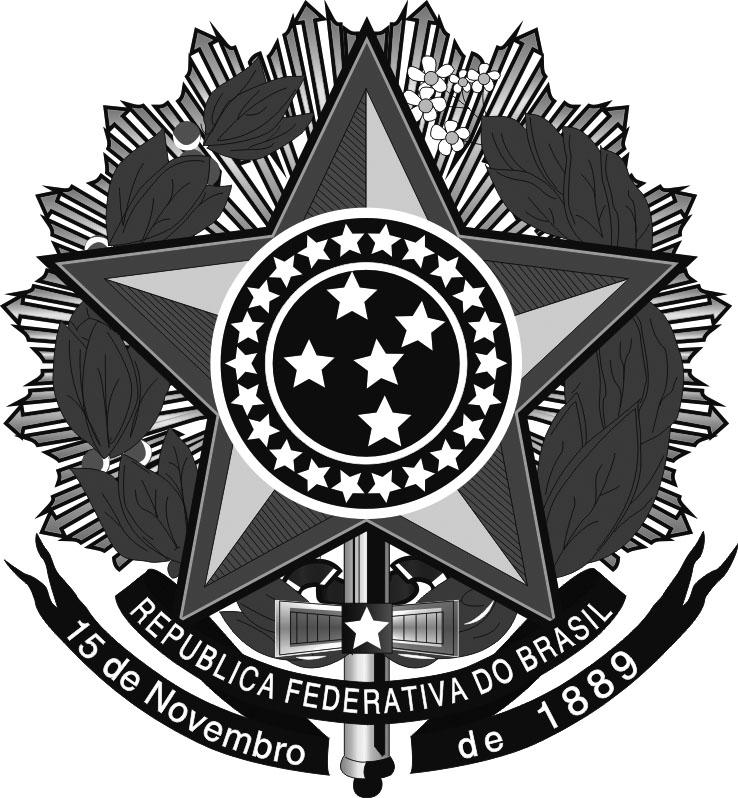 MINISTÉRIO DA EDUCAÇÃOSecretaria de Educação Profissional e TecnológicaInstituto Federal de Educação, Ciência e Tecnologia do Rio Grande do SulPró-reitoria de AdministraçãoDOCUMENTO DE FORMALIZAÇÃO DA DEMANDA DE MATERIAL / SERVIÇOObjeto:A especificação do objeto é de responsabilidade do requisitante e deve ser a mais completa possível, contendo todos os detalhes do bem a ser adquirido ou serviço a ser prestado. Justificativa da necessidade da aquisição/contratação manifestando também sobre a essencialidade e o interesse público para os fins previstos no art. 3º do Decreto nº 8.540/2015:Identificação do alinhamento da necessidade de aquisição/contratação com ações, objetivos e/ou estratégias do PDI, Planejamento Estratégico ou Plano de Ação:Justificativa do quantitativo requisitado com base em demonstrativos de consumo dos exercícios anteriores, relatórios do almoxarifado e/ou outros dados objetivos que demonstrem o dimensionamento adequado da aquisição/contratação: Local de utilização do bem/serviço:Período ou data em que será utilizado: Há necessidade de amostra?  (   ) sim    (   ) não        De quais itens? ____________________________________Assinatura do Responsável pela demanda                           NomeSIAPE ou Portaria de designação (se houver)_______________________________________________________Assinatura do Pró-Reitor (reitoria) ou Diretor da área requisitanteNome:CPF:Portaria de designação(RETIRAR O ITEM 8 CASO A DEMANDA JÁ ESTEJA PREVISTA NO PAC/PGC DO ANO VIGENTE)Unidade Solicitante:Departamento Solicitante:E-mail:Fone:ItemItemNúmero do Item cadastrado no PGC*Descrição do objeto com especificaçõesQtdano atualQtdano seguinteUn.Valor Estimado Un.Valor Estimado TotalAno atualValor Estimado TotalAno seguinte1122VALOR TOTAL*Justificativa de inclusão/alteração tardia de demanda do PAC- Plano Anual deContratações do PGC (IN SEGES nº 1/2019), por item:_________________________________________________________________________APROVO A INCLUSÃO/ALTERAÇÃO DA DEMANDA DO PAC 20__.___________________________________________________Assinatura da Autoridade Competente de aprovação do PACNomePortaria de designação